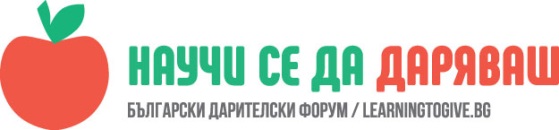 УРОК: Професиите в служба на хората Стефка Пенева, учител в СУЕЕ „Св. Константин-Кирил Философ”, гр. РусеЧасовете са  проведени в III„A“ клас на 20.11.2017 г.,21.11.2017г. и 27.11.2017г.      					Сутрин ,вечер - с много жар бори се със всеки нов пожар -този смел – пожарникар!„ Да бъдеш пожарникар е много опасна и рискована професия“- о.з. подп. инж. Димов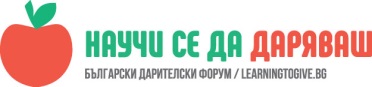 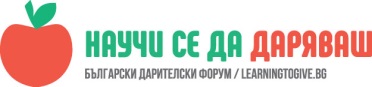 Целта на урока е учениците да развият позитивно отношение към труда на хората. Да се запознаят с професии на хората от общността.Осмисляне и осъзнаване на разликата между професиите със „стопанска“ и „нестопанска“ цел в общността. Материали маркери листи за напомняне и бележки картини за  професията на пожарникаря, екипировка и пожарна кола картини за оцветяванеОписание1 часУрокът започнах на 20.11. с играта „ Кой съм аз“ за да си припомнят  учениците кои професии познават. След това децата гледаха презентацията за професиите „Трудът на хората“. Поръчах на учениците  да направят списък на професиите, които са необходими на общността. Решихме да работим заедно и записахме предложенията на флипчарта. Насърчих учениците да помислят за нуждите си и как те се посрещат от хората, които служат на общността. Разговаряхме по темата, че някои професии са по- примамливи, други по- успешни, трети, че печелят повече пари. Акцентирах върху това, че трудът и професията на всеки заслужава уважение. Говорих и за  тези професии и хора, които печелят пари за собственика на бизнеса. Други от тези хора имат професия с „нестопанска цел“.Определих що е то – „дейност с нестопанска цел“ като служба за общото благо в полза на хората, която не носи печалба. За  пример им посочих  библиотека, която събира пари- такси от своите читатели, за да покрие разходите за закупуване на литература, заплатата на служителите, поддръжка на пространството, но библиотеката не реализира печалба.След това децата пожелаха да споделят каква професия биха си избрали да работят като големи и защо. Часът приключи  с игра  за внимание, в която учениците откроиха и изпляскаха само на професиите със нестопанска цел.  Поставих за следващия час децата да поговорят с родителите си за избраните от тях професии „Когато стана голям, ще стана...“, да проучат и професиите на своите близки и как техните професии служат на общността.2 часУрокът продължих на 21.11. с  представяне на нашите гости: координаторът на програмата“ Научи се да даряваш“- Хермина Емирян, гост- доброволец инспектор Войчев от ПБЗНР, гост- доброволец, управител на фирма „ Елина97“- о. з. подп. инж. Владимир Димов   и гл. редактор на „ Дарик“ радио Русе - Ахмед Алиев.Инспектор Войчев от ПБЗНР се представи пред децата с пълно снаряжение и показа  повечето принадлежности, които помагат за гасене на пожари: термокамера, екипировка и др. О. з. подп. инж. Димов говори за   своята отговорна професия  и какви качества трябва да притежава всеки  пожарникар.Отговори на въпросите на учениците защо си е избрал тази професия, какви опасности крие професията.Пуснах на децата презентация за трудът на хората и техните професии в служба на хората. Акцентирах върху тези професии, които се свързват с  храброст, смелост, съобразителност. Насочих вниманието на учениците към професията на пожарникаря- екипировка, пожарна кола, облекло. Разделих класа на 4 екипа и поставих задача да подредят частите на пъзел, свързан с темата. После коментирахме по картините от пъзелите.Инж. Димов  насочи учениците какви техники за безопасност трябва да спазват, как да потърсят помощ на тел. 112, какво задължително да подадат като информация след като се представят. В края на часа раздадох на децата листи за оцветяване, свързани с професията на пожарникаря. Времето не ни стигна и картините за оцветяване оставих  третокласниците да довършат вкъщи.Часът приключи със самооценка на учениците. Децата коментираха кое им е било лесно, кое ги е затруднило какво задължително трябва да спазват и запомнят.3 часУрокът продължих на 27.11. с  представяне оцветените картини, свързани с професията на пожарникаря. Пуснах на  учениците презентация „ Правила при пожар“ и обобщихме най- важните правила  за наша безопасност. По предварително зададена задача, учениците представиха   избраните от тях професии  „Когато стана голям, ще стана...“ и представиха  професиите на своите близки и как техните професии служат на общността. Поставих задача, слушайки  своите съученици децата  да определят професията дали е със стопанска или нестопанска цел. В края на часа учениците изработиха модел на пожарна кола. Часът приключи със самооценка на учениците. Децата коментираха кое им е било лесно, кое ги е затруднило какво задължително трябва да спазват и запомнят. „ Да бъдеш пожарникар е много опасна и рискована професия“- о.з. подп. инж. Димов„Огънят- приятел и враг на човека“„С огъня шега не бива“ „ Трябва да бъдем умни и да се пазимим“„Кибритът не е играчка“„Не играем с кибрит, запалки, пиратки и леснозапалими  вещества“„Не оставяме без наблюдение включени електрически уреди“В следващи часове може да посетим Районна служба Противопожарна безопасност и защита на населението. 